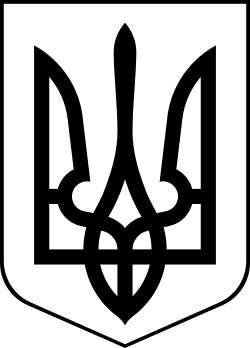 УкраїнаМЕНСЬКА МІСЬКА РАДАЧернігівська область(друга сесія восьмого скликання) РІШЕННЯ30 грудня 2020 року	№ 173Про відмову у наданні дозволу на виготовлення проекту землеустрою щодо відведення земельної ділянки для осг з подальшею передачею в оренду гр.Лаба В.В.Розглянувши звернення гр. Лаби Володимира Володимировича щодо надання дозволу на виготовлення проекту землеустрою щодо відведення земельної ділянки площею орієнтовно 2,00 га в межах с. Блистова для ведення особистого селянського господарства з подальшою передачею її в оренду враховуючи подані документи,  керуючись ст. ст. 12, 116, 122, 123, 124, 134 Земельного кодексу України зі змінами та доповненнями, ст. 26 Закону України «Про місцеве самоврядування в Україні», Менська міська рада В И Р І Ш И Л А :Відмовити гр. Лабі Володимиру Володимировичу у наданні дозволу на виготовлення проекту землеустрою щодо відведення земельної ділянки для ведення особистого селянського господарства з подальшою передачею її в оренду площею 2,00 га у межах с. Блистова Менської міської територіальної громади у зв’язку з тим, що: - передача в оренду земельних ділянок, що перебувають у державній або комунальній власності, здійснюється за результатами проведення земельних торгів; - місце розташування земельної ділянки відповідно поданих графічних матеріалів не відповідає вимогам законів, прийнятих відповідно до них нормативно-правових актів, а також генеральних планів населених пунктів, іншої містобудівної документації, схем землеустрою і техніко-економічних обґрунтувань використання та охорони земель адміністративно-територіальних одиниць, проектів землеустрою щодо впорядкування території населених пунктів, затверджених у встановленому законом порядку .Контроль за виконанням рішення покласти на постійну комісію з питань містобудування, будівництва, земельних відносин та охорони природи, згідно до регламенту роботи Менської міської ради.Міський голова	Г.А. Примаков